Syllabus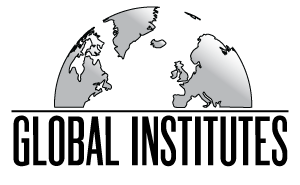 Level B1GRAMMARRevision of all items covered in A1/A2• Present Tenses (Simple, Continuous, action/non action)• Past Tenses (Simple, Continuous & Perfect)• Present Perfect Simple vs Present PerfectContinuous• Conditionals (Zero, First, Second and Third conditional)• If, when, unless• “Used to” and Would (for past habits, routines and states)• Be/get used to + ing• Gerunds and infinitives• Reported speech • Tell and say• Passive (Present Simple, Past Simple, Presentperfect, Future simple)• • Indirect Questions with know, wonder etc.• Relative clauses (defining/non-defining or extra information clauses)• Adjectives (-ed/-ing endings)• Had better (with plain infinitive)• Verbs with two objects• Reflexive pronouns• Connectors: although, even though, however,in case, despite, in spite of• Make, do and let• Word formation (from ‘root’ word)• ‘Echo’ questions• Neither … nor / Either … or / Both ..and• So (do I) / Neither / Nor (do I)• as / like / such asModals• May / might (possibility)• Deduction (must / can’t / might / could)• Obligation (have to / to be obliged to/to be supposed to / need to)• Permission (can /to be allowed to)• Prohibition (can’t /not to be allowed)• Ability (could / couldn’t, was / were able to, meaning managed to)VOCABULARY TOPICSRevision of all items covered in A1/A2• Entertainment• Sports• Interests and free time• Childhood• Monuments and wonders around the world• Books and movies• Travel• Work / school• Careers• Tourism• Pollution and the environment• Town and country life• Health• Internet language